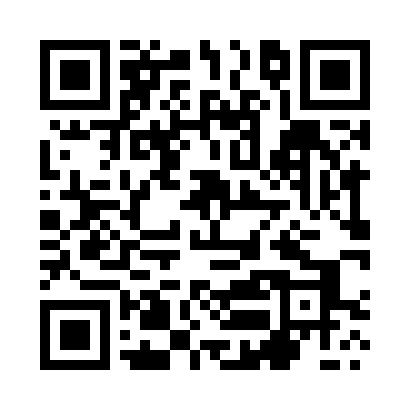 Prayer times for Korbielow, PolandWed 1 May 2024 - Fri 31 May 2024High Latitude Method: Angle Based RulePrayer Calculation Method: Muslim World LeagueAsar Calculation Method: HanafiPrayer times provided by https://www.salahtimes.comDateDayFajrSunriseDhuhrAsrMaghribIsha1Wed3:025:2012:405:458:0110:082Thu2:595:1812:405:468:0210:113Fri2:565:1612:395:478:0410:144Sat2:535:1412:395:478:0510:165Sun2:505:1312:395:488:0710:196Mon2:475:1112:395:498:0810:227Tue2:445:1012:395:508:0910:248Wed2:415:0812:395:518:1110:279Thu2:385:0612:395:528:1210:3010Fri2:355:0512:395:538:1410:3311Sat2:315:0312:395:548:1510:3612Sun2:285:0212:395:548:1710:3813Mon2:255:0112:395:558:1810:4114Tue2:234:5912:395:568:1910:4415Wed2:234:5812:395:578:2110:4716Thu2:224:5612:395:588:2210:4817Fri2:224:5512:395:598:2410:4918Sat2:214:5412:395:598:2510:4919Sun2:214:5312:396:008:2610:5020Mon2:204:5112:396:018:2810:5021Tue2:204:5012:396:028:2910:5122Wed2:194:4912:396:028:3010:5123Thu2:194:4812:396:038:3110:5224Fri2:194:4712:406:048:3310:5325Sat2:184:4612:406:058:3410:5326Sun2:184:4512:406:058:3510:5427Mon2:184:4412:406:068:3610:5428Tue2:174:4312:406:078:3710:5529Wed2:174:4212:406:078:3810:5530Thu2:174:4212:406:088:3910:5631Fri2:174:4112:406:098:4010:56